Kedves Manópajtások!    Kívánkoztok ki a tavaszi erdőbe? Az erdő és a tavasz hangulatát ezúttal szobátokba kell varázsolnotok. Ebben segítek, azaz erre adok ötletet.     A Számösvény a 24. oldalon bemutatja a tavasz első virágát, a hóvirágot. Igaz, elsőként próbára tesz, hogy felismeritek-e társait. Ha rájöttetek, milyen virágokat csalogatnak ki a tavaszi napsugarak, írjátok meg.Ha szüleitek támogatják, nézzétek meg az alábbi kisfilmeket, s készítsétek el papírból a hajtogatott hóvirágot. Igaz, csak virágát, levelét szárát hajtogathatjátok, de lapra ragasztva odarajzolhatjátok hagymáját és bojtos gyökerét is.      Derítsen jókedvre a dalocska!Manóbarátsággal,az Erdei manóDrazsé: HóvirágOrigami hóvirágHóvirág/Snowdrop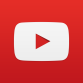 